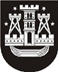 KLAIPĖDOS MIESTO SAVIVALDYBĖS TARYBASPRENDIMASDĖL NEMOKAMO VAŽIAVIMO KLAIPĖDOS MIESTO VIEŠUOJU TRANSPORTU 2019 M. ŠVENČIŲ IR RENGINIŲ METU2019 m. sausio 31 d. Nr. T2-15KlaipėdaVadovaudamasi Lietuvos Respublikos vietos savivaldos įstatymo 16 straipsnio 2 dalies 37 punktu ir 18 straipsnio 1 dalimi, Lietuvos Respublikos kelių transporto kodekso 4 straipsnio 3 dalimi ir 16 straipsnio 2 dalimi, Lietuvos Respublikos transporto lengvatų įstatymo 5 straipsnio 8 dalimi ir Klaipėdos miesto savivaldybės tarybos 2017 m. gruodžio 21 d. sprendimo Nr. T2-320 „Dėl keleivių vežimo kainų patvirtinimo“ 19 punktu, Klaipėdos miesto savivaldybės taryba nusprendžia:1. Leisti 2019 metais šiomis švenčių (valstybinių ir miesto) ir renginių dienomis visais Klaipėdos miesto savivaldybės vietinio (miesto) reguliaraus susisiekimo maršrutų autobusais važiuoti nemokamai:1.1. visiems keleiviams:1.1.1. Lietuvos valstybės atkūrimo dieną, 2019 m. vasario 16 d.;1.1.2. Klaipėdos šviesų festivalio metu, 2019 m. vasario 15–16 d.;1.1.3. Jūros šventės metu, 2019 m. liepos 26–28 d; 1.1.4. Dieną be automobilio, 2019 m. rugsėjo 20 d.;1.2. tik renginio dalyviams:1.2.1. Lietuvos vaikų ir jaunimo dainų šventės „Mes Lietuvos vaikai“ metu, 2019 m. birželio 14–16 d;1.2.2. Tarptautinio nematerialiojo paveldo festivalio „Lauksnos“ metu, 2019 m. liepos 
11–14 d.2. Pavesti Klaipėdos miesto savivaldybės administracijai kompensuoti VšĮ „Klaipėdos keleivinis transportas“ viešojo transporto nuostolius, bet ne daugiau kaip 227,8 tūkst. Eur, patirtus vežant keleivius nemokamai vietinio (miesto) reguliaraus susisiekimo maršrutų autobusais 1 punkte nustatytų švenčių dienų (valstybinių ir miesto) ir renginių metu.3. Skelbti šį sprendimą Teisės aktų registre ir Klaipėdos miesto savivaldybės interneto svetainėje.Savivaldybės merasVytautas Grubliauskas